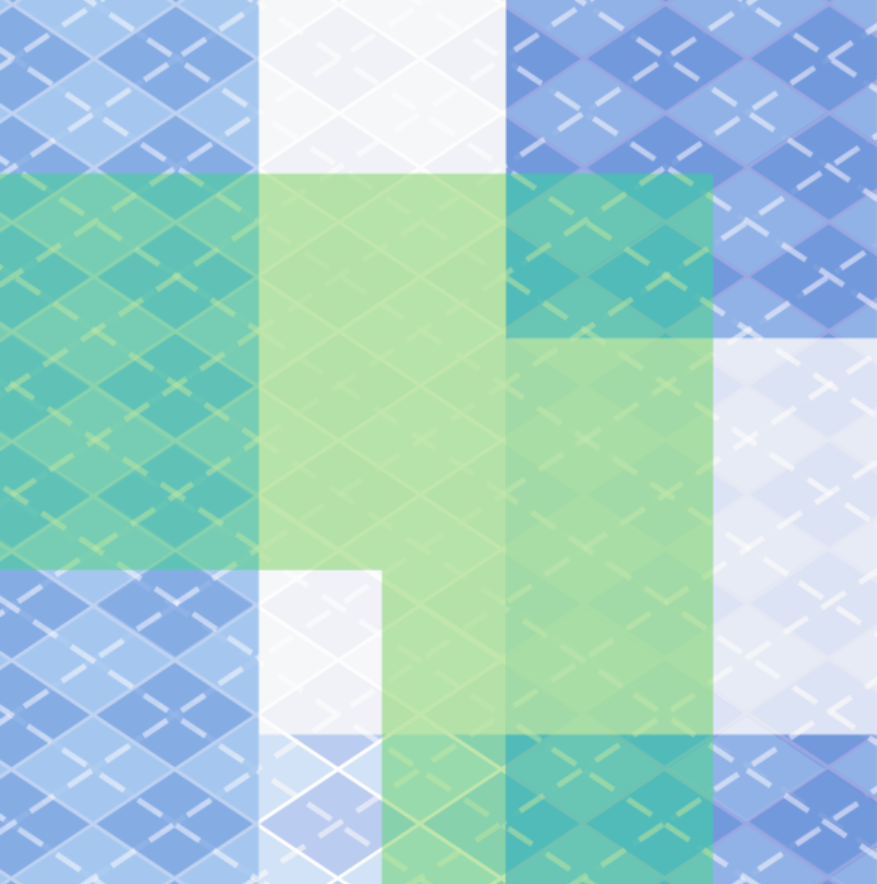 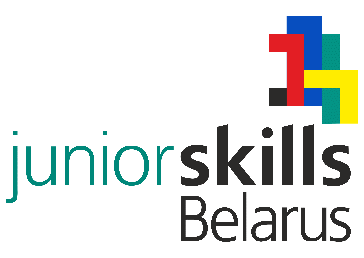 III Республиканский конкурс по основам профессиональной подготовки среди учащихся «JuniorSkills Belarus»ИНФРАСТРУКТУРНЫЙ ЛИСТПО КОНКУРСНОЙ КОМПЕТЕНЦИИ «СЕТЕВОЕ И СИСТЕМНОЕ АДМИНИСТРИРОВАНИЕ»(возрастная категория 14–17 лет)Оборудование, предоставляемое организаторамиКаждой команде предоставляется следующее оборудованиеОборудование, доставляемое участниками№НаименованиеКол-во(шт.)ОЩАЯ ИНФРАСТРУКТУРА КОНКУРСНОЙ ПЛОЩАДКИОЩАЯ ИНФРАСТРУКТУРА КОНКУРСНОЙ ПЛОЩАДКИОЩАЯ ИНФРАСТРУКТУРА КОНКУРСНОЙ ПЛОЩАДКИПроводной Интернет канал1Кулер с водой и стаканами1Аптечка первой медицинской помощи (поражение электрическим током, ожоги, порезы)1Мусорная корзина1Огнетушитель1Оснащение рабочего места участникаОснащение рабочего места участникаОснащение рабочего места участникаСтол, размер не менее 1200 х 700 мм7Стул7Компьютер для сборки и выполнения заданий7+1 (запасной)Сетевой удлинитель 5 метров на 5 розеток7Коммутатор1USB принтер для сетевой печати1РАСХОДНЫЕ МАТЕРИАЛЫРАСХОДНЫЕ МАТЕРИАЛЫРАСХОДНЫЕ МАТЕРИАЛЫКабель UTP (витая пара) 100м.1Коннектор RJ-45 (упаковка 50шт.)1USB-flash накопитель 16 GB14Бумага А4, 80г/м2, пачка 500л.1ЭкспертыЭкспертыЭкспертыСтол, размер не менее 1200 х 700 мм2Стул8Ноутбук1Сетевой удлинитель 5 метров на 5 розеток1№ п/пНаименованиеЕдиница измеренияКоличество1.Персональный компьютершт.12.Обжимное устройство для кабеля UTP шт.13.Антистатический браслет шт.14.Кабельный LAN-тестер (по желанию)шт.15.Отвертки под крест и шлицшт.16.Разделочный нож для кабеля UTPшт.1